استمارة التسجيل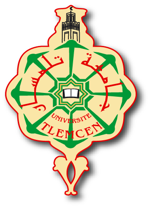 الجمهوريــــــــــــــــــــــة الجزائريـــــــــــة الديمقراطيـــــــــة الشعبيـــــــةوزارة التعليـــــــــــم العـــــــــــالي والبحـــــــــث العلـــــــميجامعة أبو بكر بلقايد – تلمسان                      République Algérienne Démocratique et PopulaireMinistère de l’Enseignement Supérieur et de la Recherche                        Université d’Abou-Bekr Belkaid, TlemcenCentre d’Enseignement Intensif de Langues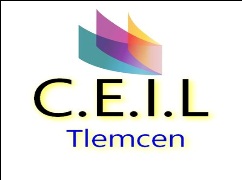 تفاصيل الاتصال بالمرشحتفاصيل الاتصال بالمرشح هاتف : …………..…………...……………………بريد إلكتروني : ………………………………………الإسم:………………………………………….……… اللقب:. ………………………………….……………..تاريخ الميلاد :…………………………………..……….مكان الميلاد :………...……………………..…………..جنسية:…………………………………..……………..عنوان:…………………………………………………………………………………………………………الوضع الحالي: طالب                           أستاذ جامعي                              طاقم الإدارة                           آخرالقطاع / الكلية / الجامعة:...............……………………….……………………………………………………….تحديد (أخرى):...........................................................اللغة أو اللغات المختارةاللغة أو اللغات المختارة الإنجليزية □                                                                الفرنسية □ الإنجليزية □                                                                الفرنسية □الإسبانية   □                                            الألمانية      □الإسبانية   □                                            الألمانية      □العربية    □                                                   التركية  □العربية    □                                                   التركية  □الصينية    □                                                    اليابانية □الصينية    □                                                    اليابانية □المستوى المكتسبالمستوى المكتسب……….………………………………………………………………..…………………..…………….اللغة 1 ……………………………………………………………………………….…….…………..………... مؤسسة سنة….………………………………..….……………………………………………………………………..……….………………………………………………………………..…………………..…………….اللغة 1 ……………………………………………………………………………….…….…………..………... مؤسسة سنة….………………………………..….……………………………………………………………………..……….………………………………………………………………..………….…………………….اللغة 2 ……………………………………………………………………………………….………..………... مؤسسة ….………………………………..….………………………………………………………….………….. سنة……….………………………………………………………………..………….…………………….اللغة 2 ……………………………………………………………………………………….………..………... مؤسسة ….………………………………..….………………………………………………………….………….. سنة……….………………………………………………………………..………….…………………….اللغة 3 ……………………………………………………………………………………….………..………... مؤسسة ….………………………………..….………………………………………………………….………….. سنة……….………………………………………………………………..………….…………………….اللغة 3 ……………………………………………………………………………………….………..………... مؤسسة ….………………………………..….………………………………………………………….………….. سنة                                                                                                  تاريخ:                                                                                                           اسم وتوقيع المرشح:                                                                                                  تاريخ:                                                                                                           اسم وتوقيع المرشح: